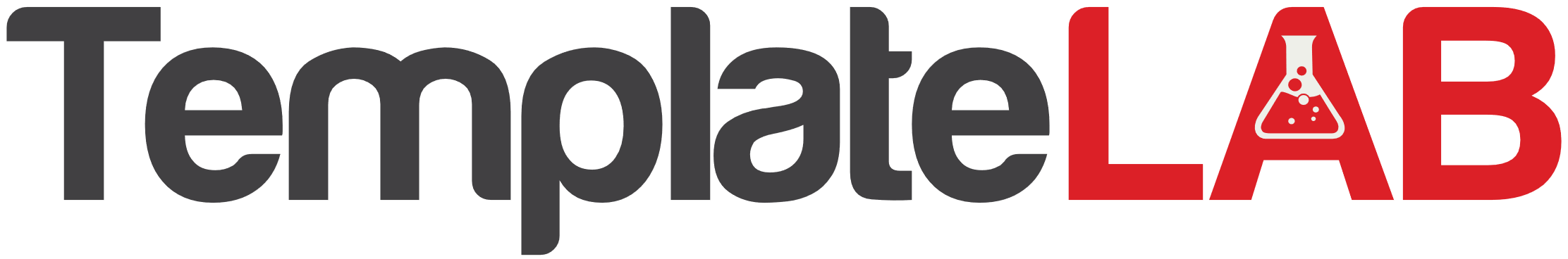 JANFEBMARAPRMAYJUNJULAUGSEPOCTNOVDEC